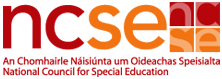 Fógra chuig an NCSE um rollú i Scoil Speisialta/Rang SpeisialtaFógra chuig an NCSE um rollú i Scoil Speisialta/Rang SpeisialtaFógra chuig an NCSE um rollú i Scoil Speisialta/Rang SpeisialtaFógra chuig an NCSE um rollú i Scoil Speisialta/Rang SpeisialtaFógra chuig an NCSE um rollú i Scoil Speisialta/Rang SpeisialtaFógra chuig an NCSE um rollú i Scoil Speisialta/Rang SpeisialtaFógra chuig an NCSE um rollú i Scoil Speisialta/Rang SpeisialtaFógra chuig an NCSE um rollú i Scoil Speisialta/Rang SpeisialtaFógra chuig an NCSE um rollú i Scoil Speisialta/Rang SpeisialtaFógra chuig an NCSE um rollú i Scoil Speisialta/Rang SpeisialtaFógra chuig an NCSE um rollú i Scoil Speisialta/Rang SpeisialtaFógra chuig an NCSE um rollú i Scoil Speisialta/Rang SpeisialtaNóta 1: Ba chóir an fhoirm seo a úsáid chun rollú dalta i scoil speisialta/rang speisialta a dheimhniú.  Cinntigh, le do thoil, go bhfuil gach cuid den bhfoirm líonta isteach ina n-iomláine sula gcuirfear isteach chuig an SENO í agus go bhfuil na tuairiscí proifisiúnta ábhartha faoi iamh léi.Nóta 1: Ba chóir an fhoirm seo a úsáid chun rollú dalta i scoil speisialta/rang speisialta a dheimhniú.  Cinntigh, le do thoil, go bhfuil gach cuid den bhfoirm líonta isteach ina n-iomláine sula gcuirfear isteach chuig an SENO í agus go bhfuil na tuairiscí proifisiúnta ábhartha faoi iamh léi.Nóta 1: Ba chóir an fhoirm seo a úsáid chun rollú dalta i scoil speisialta/rang speisialta a dheimhniú.  Cinntigh, le do thoil, go bhfuil gach cuid den bhfoirm líonta isteach ina n-iomláine sula gcuirfear isteach chuig an SENO í agus go bhfuil na tuairiscí proifisiúnta ábhartha faoi iamh léi.Nóta 1: Ba chóir an fhoirm seo a úsáid chun rollú dalta i scoil speisialta/rang speisialta a dheimhniú.  Cinntigh, le do thoil, go bhfuil gach cuid den bhfoirm líonta isteach ina n-iomláine sula gcuirfear isteach chuig an SENO í agus go bhfuil na tuairiscí proifisiúnta ábhartha faoi iamh léi.Nóta 1: Ba chóir an fhoirm seo a úsáid chun rollú dalta i scoil speisialta/rang speisialta a dheimhniú.  Cinntigh, le do thoil, go bhfuil gach cuid den bhfoirm líonta isteach ina n-iomláine sula gcuirfear isteach chuig an SENO í agus go bhfuil na tuairiscí proifisiúnta ábhartha faoi iamh léi.Nóta 1: Ba chóir an fhoirm seo a úsáid chun rollú dalta i scoil speisialta/rang speisialta a dheimhniú.  Cinntigh, le do thoil, go bhfuil gach cuid den bhfoirm líonta isteach ina n-iomláine sula gcuirfear isteach chuig an SENO í agus go bhfuil na tuairiscí proifisiúnta ábhartha faoi iamh léi.Nóta 1: Ba chóir an fhoirm seo a úsáid chun rollú dalta i scoil speisialta/rang speisialta a dheimhniú.  Cinntigh, le do thoil, go bhfuil gach cuid den bhfoirm líonta isteach ina n-iomláine sula gcuirfear isteach chuig an SENO í agus go bhfuil na tuairiscí proifisiúnta ábhartha faoi iamh léi.Nóta 1: Ba chóir an fhoirm seo a úsáid chun rollú dalta i scoil speisialta/rang speisialta a dheimhniú.  Cinntigh, le do thoil, go bhfuil gach cuid den bhfoirm líonta isteach ina n-iomláine sula gcuirfear isteach chuig an SENO í agus go bhfuil na tuairiscí proifisiúnta ábhartha faoi iamh léi.Nóta 1: Ba chóir an fhoirm seo a úsáid chun rollú dalta i scoil speisialta/rang speisialta a dheimhniú.  Cinntigh, le do thoil, go bhfuil gach cuid den bhfoirm líonta isteach ina n-iomláine sula gcuirfear isteach chuig an SENO í agus go bhfuil na tuairiscí proifisiúnta ábhartha faoi iamh léi.Nóta 1: Ba chóir an fhoirm seo a úsáid chun rollú dalta i scoil speisialta/rang speisialta a dheimhniú.  Cinntigh, le do thoil, go bhfuil gach cuid den bhfoirm líonta isteach ina n-iomláine sula gcuirfear isteach chuig an SENO í agus go bhfuil na tuairiscí proifisiúnta ábhartha faoi iamh léi.Nóta 1: Ba chóir an fhoirm seo a úsáid chun rollú dalta i scoil speisialta/rang speisialta a dheimhniú.  Cinntigh, le do thoil, go bhfuil gach cuid den bhfoirm líonta isteach ina n-iomláine sula gcuirfear isteach chuig an SENO í agus go bhfuil na tuairiscí proifisiúnta ábhartha faoi iamh léi.Nóta 1: Ba chóir an fhoirm seo a úsáid chun rollú dalta i scoil speisialta/rang speisialta a dheimhniú.  Cinntigh, le do thoil, go bhfuil gach cuid den bhfoirm líonta isteach ina n-iomláine sula gcuirfear isteach chuig an SENO í agus go bhfuil na tuairiscí proifisiúnta ábhartha faoi iamh léi.                                                                                      SONRAÍ AN DALTA                                                                                      SONRAÍ AN DALTA                                                                                      SONRAÍ AN DALTA                                                                                      SONRAÍ AN DALTA                                                                                      SONRAÍ AN DALTA                                                                                      SONRAÍ AN DALTA                                                                                      SONRAÍ AN DALTA                                                                                      SONRAÍ AN DALTA                                                                                      SONRAÍ AN DALTA                                                                                      SONRAÍ AN DALTA                                                                                      SONRAÍ AN DALTA                                                                                      SONRAÍ AN DALTAAinm an dalta:FBSeoladh Baile InscneUPSPDáta Breithe:Dáta Breithe:Dáta Breithe:Dáta ar cuireadh ar rolla na scoile é/íCatagóir an mhíchumais mheasúnaitheCatagóir an mhíchumais mheasúnaitheCatagóir an mhíchumais mheasúnaitheB.                                                                                                   MIONSONRAÍ NA SCOILEB.                                                                                                   MIONSONRAÍ NA SCOILEB.                                                                                                   MIONSONRAÍ NA SCOILEB.                                                                                                   MIONSONRAÍ NA SCOILEB.                                                                                                   MIONSONRAÍ NA SCOILEB.                                                                                                   MIONSONRAÍ NA SCOILEB.                                                                                                   MIONSONRAÍ NA SCOILEB.                                                                                                   MIONSONRAÍ NA SCOILEB.                                                                                                   MIONSONRAÍ NA SCOILEB.                                                                                                   MIONSONRAÍ NA SCOILEB.                                                                                                   MIONSONRAÍ NA SCOILEB.                                                                                                   MIONSONRAÍ NA SCOILEAinm na ScoileSeoladh na ScoileUimhir Rolla na ScoileUimhir FóinSeoladh RíomhphoistAinm an Phríomh-OideAinmniú scoile speisialta, mar is cuíAinmniú scoile speisialta, mar is cuíAinmniú scoile speisialta, mar is cuíAinmniú scoile speisialta, mar is cuíAinmniú scoile speisialta, mar is cuíAinmniú ranga speisialta, mar is cuíAinmniú ranga speisialta, mar is cuíAinmniú ranga speisialta, mar is cuíAinmniú ranga speisialta, mar is cuíAinmniú ranga speisialta, mar is cuíC.                                                                                  SONRAÍ NA dTUAIRISCE(Í) PROIFISIÚNTAC.                                                                                  SONRAÍ NA dTUAIRISCE(Í) PROIFISIÚNTAC.                                                                                  SONRAÍ NA dTUAIRISCE(Í) PROIFISIÚNTAC.                                                                                  SONRAÍ NA dTUAIRISCE(Í) PROIFISIÚNTAC.                                                                                  SONRAÍ NA dTUAIRISCE(Í) PROIFISIÚNTAC.                                                                                  SONRAÍ NA dTUAIRISCE(Í) PROIFISIÚNTAC.                                                                                  SONRAÍ NA dTUAIRISCE(Í) PROIFISIÚNTAC.                                                                                  SONRAÍ NA dTUAIRISCE(Í) PROIFISIÚNTAC.                                                                                  SONRAÍ NA dTUAIRISCE(Í) PROIFISIÚNTAC.                                                                                  SONRAÍ NA dTUAIRISCE(Í) PROIFISIÚNTAC.                                                                                  SONRAÍ NA dTUAIRISCE(Í) PROIFISIÚNTAC.                                                                                  SONRAÍ NA dTUAIRISCE(Í) PROIFISIÚNTAProifisiúntaProifisiúntaCuir tic  Údar na tuairisceÚdar na tuairisceÚdar na tuairisceÚdar na tuairisceÚdar na tuairisceDáta na tuairisceDáta na tuairisceDáta na tuairisceDáta na tuairisceSíceolaíSíceolaíMúinteoir ar CuairtMúinteoir ar CuairtTeiripí CeirdeTeiripí CeirdeSíciatraíSíciatraíTeiripí Urlabhra agus TeangaTeiripí Urlabhra agus TeangaMás eile, tabhair sonraí le do thoil:Más eile, tabhair sonraí le do thoil:                                             TOILIÚ TUISMITHEORA/CAOMHNÓRA agus DEARBHÚ AN PHRÍOMH-OIDE                                             TOILIÚ TUISMITHEORA/CAOMHNÓRA agus DEARBHÚ AN PHRÍOMH-OIDE                                             TOILIÚ TUISMITHEORA/CAOMHNÓRA agus DEARBHÚ AN PHRÍOMH-OIDE                                             TOILIÚ TUISMITHEORA/CAOMHNÓRA agus DEARBHÚ AN PHRÍOMH-OIDE                                             TOILIÚ TUISMITHEORA/CAOMHNÓRA agus DEARBHÚ AN PHRÍOMH-OIDE                                             TOILIÚ TUISMITHEORA/CAOMHNÓRA agus DEARBHÚ AN PHRÍOMH-OIDE                                             TOILIÚ TUISMITHEORA/CAOMHNÓRA agus DEARBHÚ AN PHRÍOMH-OIDE                                             TOILIÚ TUISMITHEORA/CAOMHNÓRA agus DEARBHÚ AN PHRÍOMH-OIDE                                             TOILIÚ TUISMITHEORA/CAOMHNÓRA agus DEARBHÚ AN PHRÍOMH-OIDENóta 2:Ba chóir don scoil dul i gcomhairle le tuismitheoir(í)/caoimhnóir(í) sula gcuirfidh sí an NCSE ar an eolas faoin rollú seo.Tugtar an fhaisnéis seo don NCSE chun leithdháileadh acmhainní breise a éascú ar scoileanna do dhaltaí a bhfuil riachtanais oideachais speisialta acu.Tá ar an NCSE na taifid seo a choinneáil agus a chothabháil chun críocha daoine a aithint a dhéanann rochtain ar acmhainní breise agus chun soláthar sainseirbhísí oideachais agus tacaíochta a phleanáil. Ní mór do Phríomh-Oide na scoile an dearbhú ag deireadh na foirme seo a shíniú. Nóta 2:Ba chóir don scoil dul i gcomhairle le tuismitheoir(í)/caoimhnóir(í) sula gcuirfidh sí an NCSE ar an eolas faoin rollú seo.Tugtar an fhaisnéis seo don NCSE chun leithdháileadh acmhainní breise a éascú ar scoileanna do dhaltaí a bhfuil riachtanais oideachais speisialta acu.Tá ar an NCSE na taifid seo a choinneáil agus a chothabháil chun críocha daoine a aithint a dhéanann rochtain ar acmhainní breise agus chun soláthar sainseirbhísí oideachais agus tacaíochta a phleanáil. Ní mór do Phríomh-Oide na scoile an dearbhú ag deireadh na foirme seo a shíniú. Nóta 2:Ba chóir don scoil dul i gcomhairle le tuismitheoir(í)/caoimhnóir(í) sula gcuirfidh sí an NCSE ar an eolas faoin rollú seo.Tugtar an fhaisnéis seo don NCSE chun leithdháileadh acmhainní breise a éascú ar scoileanna do dhaltaí a bhfuil riachtanais oideachais speisialta acu.Tá ar an NCSE na taifid seo a choinneáil agus a chothabháil chun críocha daoine a aithint a dhéanann rochtain ar acmhainní breise agus chun soláthar sainseirbhísí oideachais agus tacaíochta a phleanáil. Ní mór do Phríomh-Oide na scoile an dearbhú ag deireadh na foirme seo a shíniú. Nóta 2:Ba chóir don scoil dul i gcomhairle le tuismitheoir(í)/caoimhnóir(í) sula gcuirfidh sí an NCSE ar an eolas faoin rollú seo.Tugtar an fhaisnéis seo don NCSE chun leithdháileadh acmhainní breise a éascú ar scoileanna do dhaltaí a bhfuil riachtanais oideachais speisialta acu.Tá ar an NCSE na taifid seo a choinneáil agus a chothabháil chun críocha daoine a aithint a dhéanann rochtain ar acmhainní breise agus chun soláthar sainseirbhísí oideachais agus tacaíochta a phleanáil. Ní mór do Phríomh-Oide na scoile an dearbhú ag deireadh na foirme seo a shíniú. Nóta 2:Ba chóir don scoil dul i gcomhairle le tuismitheoir(í)/caoimhnóir(í) sula gcuirfidh sí an NCSE ar an eolas faoin rollú seo.Tugtar an fhaisnéis seo don NCSE chun leithdháileadh acmhainní breise a éascú ar scoileanna do dhaltaí a bhfuil riachtanais oideachais speisialta acu.Tá ar an NCSE na taifid seo a choinneáil agus a chothabháil chun críocha daoine a aithint a dhéanann rochtain ar acmhainní breise agus chun soláthar sainseirbhísí oideachais agus tacaíochta a phleanáil. Ní mór do Phríomh-Oide na scoile an dearbhú ag deireadh na foirme seo a shíniú. Nóta 2:Ba chóir don scoil dul i gcomhairle le tuismitheoir(í)/caoimhnóir(í) sula gcuirfidh sí an NCSE ar an eolas faoin rollú seo.Tugtar an fhaisnéis seo don NCSE chun leithdháileadh acmhainní breise a éascú ar scoileanna do dhaltaí a bhfuil riachtanais oideachais speisialta acu.Tá ar an NCSE na taifid seo a choinneáil agus a chothabháil chun críocha daoine a aithint a dhéanann rochtain ar acmhainní breise agus chun soláthar sainseirbhísí oideachais agus tacaíochta a phleanáil. Ní mór do Phríomh-Oide na scoile an dearbhú ag deireadh na foirme seo a shíniú. Nóta 2:Ba chóir don scoil dul i gcomhairle le tuismitheoir(í)/caoimhnóir(í) sula gcuirfidh sí an NCSE ar an eolas faoin rollú seo.Tugtar an fhaisnéis seo don NCSE chun leithdháileadh acmhainní breise a éascú ar scoileanna do dhaltaí a bhfuil riachtanais oideachais speisialta acu.Tá ar an NCSE na taifid seo a choinneáil agus a chothabháil chun críocha daoine a aithint a dhéanann rochtain ar acmhainní breise agus chun soláthar sainseirbhísí oideachais agus tacaíochta a phleanáil. Ní mór do Phríomh-Oide na scoile an dearbhú ag deireadh na foirme seo a shíniú. Nóta 2:Ba chóir don scoil dul i gcomhairle le tuismitheoir(í)/caoimhnóir(í) sula gcuirfidh sí an NCSE ar an eolas faoin rollú seo.Tugtar an fhaisnéis seo don NCSE chun leithdháileadh acmhainní breise a éascú ar scoileanna do dhaltaí a bhfuil riachtanais oideachais speisialta acu.Tá ar an NCSE na taifid seo a choinneáil agus a chothabháil chun críocha daoine a aithint a dhéanann rochtain ar acmhainní breise agus chun soláthar sainseirbhísí oideachais agus tacaíochta a phleanáil. Ní mór do Phríomh-Oide na scoile an dearbhú ag deireadh na foirme seo a shíniú. Nóta 2:Ba chóir don scoil dul i gcomhairle le tuismitheoir(í)/caoimhnóir(í) sula gcuirfidh sí an NCSE ar an eolas faoin rollú seo.Tugtar an fhaisnéis seo don NCSE chun leithdháileadh acmhainní breise a éascú ar scoileanna do dhaltaí a bhfuil riachtanais oideachais speisialta acu.Tá ar an NCSE na taifid seo a choinneáil agus a chothabháil chun críocha daoine a aithint a dhéanann rochtain ar acmhainní breise agus chun soláthar sainseirbhísí oideachais agus tacaíochta a phleanáil. Ní mór do Phríomh-Oide na scoile an dearbhú ag deireadh na foirme seo a shíniú.                                                                            TOILIÚ TUISMITHEORA/CAOMHNÓRA                                                                           TOILIÚ TUISMITHEORA/CAOMHNÓRA                                                                           TOILIÚ TUISMITHEORA/CAOMHNÓRA                                                                           TOILIÚ TUISMITHEORA/CAOMHNÓRA                                                                           TOILIÚ TUISMITHEORA/CAOMHNÓRA                                                                           TOILIÚ TUISMITHEORA/CAOMHNÓRA                                                                           TOILIÚ TUISMITHEORA/CAOMHNÓRA                                                                           TOILIÚ TUISMITHEORA/CAOMHNÓRA                                                                           TOILIÚ TUISMITHEORA/CAOMHNÓRADearbhaím, dearbhaímid, tuismitheoir(í)/caomhnóir(í) an dalta ainmnithe thuas, a bhfuil mo shíniú/ár sínithe thíos:Gur pléadh an rollú seo liom.Go dtuigim go gcoinneofar gach faisnéis a bhaineann leis an bhfógra seo um rollú i gcomhad agus go gcuirfear ar fáil í don SENO/NCSE agus go mb’fhéidir go mbainfear úsáid as chun críocha pleanála agus taighde d’fhonn feabhas a chur ar sheachadadh seirbhísí oideachais speisialta. Go bhféadfaí athbhreithniú a dhéanamh ar an socrú sa scoil/rang. Dearbhaím, dearbhaímid, tuismitheoir(í)/caomhnóir(í) an dalta ainmnithe thuas, a bhfuil mo shíniú/ár sínithe thíos:Gur pléadh an rollú seo liom.Go dtuigim go gcoinneofar gach faisnéis a bhaineann leis an bhfógra seo um rollú i gcomhad agus go gcuirfear ar fáil í don SENO/NCSE agus go mb’fhéidir go mbainfear úsáid as chun críocha pleanála agus taighde d’fhonn feabhas a chur ar sheachadadh seirbhísí oideachais speisialta. Go bhféadfaí athbhreithniú a dhéanamh ar an socrú sa scoil/rang. Dearbhaím, dearbhaímid, tuismitheoir(í)/caomhnóir(í) an dalta ainmnithe thuas, a bhfuil mo shíniú/ár sínithe thíos:Gur pléadh an rollú seo liom.Go dtuigim go gcoinneofar gach faisnéis a bhaineann leis an bhfógra seo um rollú i gcomhad agus go gcuirfear ar fáil í don SENO/NCSE agus go mb’fhéidir go mbainfear úsáid as chun críocha pleanála agus taighde d’fhonn feabhas a chur ar sheachadadh seirbhísí oideachais speisialta. Go bhféadfaí athbhreithniú a dhéanamh ar an socrú sa scoil/rang. Dearbhaím, dearbhaímid, tuismitheoir(í)/caomhnóir(í) an dalta ainmnithe thuas, a bhfuil mo shíniú/ár sínithe thíos:Gur pléadh an rollú seo liom.Go dtuigim go gcoinneofar gach faisnéis a bhaineann leis an bhfógra seo um rollú i gcomhad agus go gcuirfear ar fáil í don SENO/NCSE agus go mb’fhéidir go mbainfear úsáid as chun críocha pleanála agus taighde d’fhonn feabhas a chur ar sheachadadh seirbhísí oideachais speisialta. Go bhféadfaí athbhreithniú a dhéanamh ar an socrú sa scoil/rang. Dearbhaím, dearbhaímid, tuismitheoir(í)/caomhnóir(í) an dalta ainmnithe thuas, a bhfuil mo shíniú/ár sínithe thíos:Gur pléadh an rollú seo liom.Go dtuigim go gcoinneofar gach faisnéis a bhaineann leis an bhfógra seo um rollú i gcomhad agus go gcuirfear ar fáil í don SENO/NCSE agus go mb’fhéidir go mbainfear úsáid as chun críocha pleanála agus taighde d’fhonn feabhas a chur ar sheachadadh seirbhísí oideachais speisialta. Go bhféadfaí athbhreithniú a dhéanamh ar an socrú sa scoil/rang. Dearbhaím, dearbhaímid, tuismitheoir(í)/caomhnóir(í) an dalta ainmnithe thuas, a bhfuil mo shíniú/ár sínithe thíos:Gur pléadh an rollú seo liom.Go dtuigim go gcoinneofar gach faisnéis a bhaineann leis an bhfógra seo um rollú i gcomhad agus go gcuirfear ar fáil í don SENO/NCSE agus go mb’fhéidir go mbainfear úsáid as chun críocha pleanála agus taighde d’fhonn feabhas a chur ar sheachadadh seirbhísí oideachais speisialta. Go bhféadfaí athbhreithniú a dhéanamh ar an socrú sa scoil/rang. Dearbhaím, dearbhaímid, tuismitheoir(í)/caomhnóir(í) an dalta ainmnithe thuas, a bhfuil mo shíniú/ár sínithe thíos:Gur pléadh an rollú seo liom.Go dtuigim go gcoinneofar gach faisnéis a bhaineann leis an bhfógra seo um rollú i gcomhad agus go gcuirfear ar fáil í don SENO/NCSE agus go mb’fhéidir go mbainfear úsáid as chun críocha pleanála agus taighde d’fhonn feabhas a chur ar sheachadadh seirbhísí oideachais speisialta. Go bhféadfaí athbhreithniú a dhéanamh ar an socrú sa scoil/rang. Dearbhaím, dearbhaímid, tuismitheoir(í)/caomhnóir(í) an dalta ainmnithe thuas, a bhfuil mo shíniú/ár sínithe thíos:Gur pléadh an rollú seo liom.Go dtuigim go gcoinneofar gach faisnéis a bhaineann leis an bhfógra seo um rollú i gcomhad agus go gcuirfear ar fáil í don SENO/NCSE agus go mb’fhéidir go mbainfear úsáid as chun críocha pleanála agus taighde d’fhonn feabhas a chur ar sheachadadh seirbhísí oideachais speisialta. Go bhféadfaí athbhreithniú a dhéanamh ar an socrú sa scoil/rang. Dearbhaím, dearbhaímid, tuismitheoir(í)/caomhnóir(í) an dalta ainmnithe thuas, a bhfuil mo shíniú/ár sínithe thíos:Gur pléadh an rollú seo liom.Go dtuigim go gcoinneofar gach faisnéis a bhaineann leis an bhfógra seo um rollú i gcomhad agus go gcuirfear ar fáil í don SENO/NCSE agus go mb’fhéidir go mbainfear úsáid as chun críocha pleanála agus taighde d’fhonn feabhas a chur ar sheachadadh seirbhísí oideachais speisialta. Go bhféadfaí athbhreithniú a dhéanamh ar an socrú sa scoil/rang. SíniúAinmDátaSíniúAinmDátaDEARBHÚ AN PHRÍOMH-OIDEDEARBHÚ AN PHRÍOMH-OIDEDEARBHÚ AN PHRÍOMH-OIDEDEARBHÚ AN PHRÍOMH-OIDEDEARBHÚ AN PHRÍOMH-OIDEDEARBHÚ AN PHRÍOMH-OIDEDEARBHÚ AN PHRÍOMH-OIDEDEARBHÚ AN PHRÍOMH-OIDEDEARBHÚ AN PHRÍOMH-OIDEDearbhaím leis seo:go dtacaíonn Cathaoirleach Bord Bainistíochta na scoile leis an rollú seo.gur tugadh san áireamh ina n-iomláine seirbhísí tacaíochta ar bith atá sa scoil cheana agus an rollú seo á dhéanamh.gur cloíodh leis an gcur chuige céimnithe i leith measúnaithe de réir mar atá mínithe in imlitir 02/05 na ROS, (más cuí). Dearbhaím leis seo:go dtacaíonn Cathaoirleach Bord Bainistíochta na scoile leis an rollú seo.gur tugadh san áireamh ina n-iomláine seirbhísí tacaíochta ar bith atá sa scoil cheana agus an rollú seo á dhéanamh.gur cloíodh leis an gcur chuige céimnithe i leith measúnaithe de réir mar atá mínithe in imlitir 02/05 na ROS, (más cuí). Dearbhaím leis seo:go dtacaíonn Cathaoirleach Bord Bainistíochta na scoile leis an rollú seo.gur tugadh san áireamh ina n-iomláine seirbhísí tacaíochta ar bith atá sa scoil cheana agus an rollú seo á dhéanamh.gur cloíodh leis an gcur chuige céimnithe i leith measúnaithe de réir mar atá mínithe in imlitir 02/05 na ROS, (más cuí). Dearbhaím leis seo:go dtacaíonn Cathaoirleach Bord Bainistíochta na scoile leis an rollú seo.gur tugadh san áireamh ina n-iomláine seirbhísí tacaíochta ar bith atá sa scoil cheana agus an rollú seo á dhéanamh.gur cloíodh leis an gcur chuige céimnithe i leith measúnaithe de réir mar atá mínithe in imlitir 02/05 na ROS, (más cuí). Dearbhaím leis seo:go dtacaíonn Cathaoirleach Bord Bainistíochta na scoile leis an rollú seo.gur tugadh san áireamh ina n-iomláine seirbhísí tacaíochta ar bith atá sa scoil cheana agus an rollú seo á dhéanamh.gur cloíodh leis an gcur chuige céimnithe i leith measúnaithe de réir mar atá mínithe in imlitir 02/05 na ROS, (más cuí). Dearbhaím leis seo:go dtacaíonn Cathaoirleach Bord Bainistíochta na scoile leis an rollú seo.gur tugadh san áireamh ina n-iomláine seirbhísí tacaíochta ar bith atá sa scoil cheana agus an rollú seo á dhéanamh.gur cloíodh leis an gcur chuige céimnithe i leith measúnaithe de réir mar atá mínithe in imlitir 02/05 na ROS, (más cuí). Dearbhaím leis seo:go dtacaíonn Cathaoirleach Bord Bainistíochta na scoile leis an rollú seo.gur tugadh san áireamh ina n-iomláine seirbhísí tacaíochta ar bith atá sa scoil cheana agus an rollú seo á dhéanamh.gur cloíodh leis an gcur chuige céimnithe i leith measúnaithe de réir mar atá mínithe in imlitir 02/05 na ROS, (más cuí). Dearbhaím leis seo:go dtacaíonn Cathaoirleach Bord Bainistíochta na scoile leis an rollú seo.gur tugadh san áireamh ina n-iomláine seirbhísí tacaíochta ar bith atá sa scoil cheana agus an rollú seo á dhéanamh.gur cloíodh leis an gcur chuige céimnithe i leith measúnaithe de réir mar atá mínithe in imlitir 02/05 na ROS, (más cuí). Dearbhaím leis seo:go dtacaíonn Cathaoirleach Bord Bainistíochta na scoile leis an rollú seo.gur tugadh san áireamh ina n-iomláine seirbhísí tacaíochta ar bith atá sa scoil cheana agus an rollú seo á dhéanamh.gur cloíodh leis an gcur chuige céimnithe i leith measúnaithe de réir mar atá mínithe in imlitir 02/05 na ROS, (más cuí). SíniúSíniúDáta